GENERALNY DYREKTOR OCHRONY ŚRODOWISKAWarszawa, 24 maja 2022 r.DOOŚ-WDŚZOO.420.30.2021.US.11ZAWIADOMIENIENa podstawie art. 85 ust. 3 ustawy z dnia 3 października 2008 r. o udostępnianiu informacji o środowisku i jego ochronie, udziale społeczeństwa w ochronie środowiska oraz o ocenach oddziaływania na środowisko (Dz. U. z 2022 r. poz. 1029, ze zm.), dalej ustawa ooś, zawiadamiam społeczeństwo, że Generalny Dyrektor Ochrony Środowiska decyzją z dnia 20 maja 2022 r., znak: DOOŚ-WDŚZOO.420.30.2021.US. 10, uchylił decyzję Regionalnego Dyrektora Ochrony Środowiska w Katowicach z dnia 14 kwietnia 2021 r., znak: WOOŚ.420.78.2018.RK1.67, określającą środowiskowe uwarunkowania realizacji przedsięwzięcia polegającego na budowie ciepłowni na biomasę i paliwo alternatywne (RDF) na działkach nr 6453/1, 6453/3, 6453/4, 6453/5, 6453/6, 6453/43 obręb 0007 Żywiec, powiat żywiecki, województwo śląskie, w całości i odmówił określenia środowiskowych uwarunkowań realizacji ww. przedsięwzięcia.Społeczeństwu decyzja udostępniana jest zgodnie z przepisami ustawy ooś zawartymi w Dziale II „Udostępnianie informacji o środowisku i jego ochronie”.Ponadto treść decyzji zostanie opublikowana, zgodnie z art. 85 ust. 3 ustawy ooś, w terminie do 7 dni od dnia jej wydania w Biuletynie Informacji Publicznej Generalnej Dyrekcji Ochrony Środowiska (https://www.gov.pl/web/gdos/decyzje-srodowiskowe2).Upubliczniono w dniach: od 24.05.2022 do …………….Pieczęć urzędu i podpis: Z upoważnienia Generalnego Dyrektora Ochrony ŚrodowiskaDyrektor Departamentu Ocen Oddziaływania na Środowisko Anna JasińskaArt. 85 ust. 3 ustawy ooś Organ właściwy do wydania decyzji o środowiskowych uwarunkowaniach wydanej po przeprowadzeniu oceny oddziaływania przedsięwzięcia na środowisko, niezwłocznie po jej wydaniu, podając do publicznej wiadomości informacje o wydanej decyzji i o możliwościach zapoznania się z jej treścią, oraz z dokumentacją sprawy, w tym z uzgodnieniami i opiniami organów, o których mowa w art. 77 ust. 1, a także udostępnia na okres 14 dni w Biuletynie Informacji Publicznej na stronie podmiotowej obsługującego go urzędu treść tej decyzji, W informacji wskazuje się dzień udostępnienia treści decyzji. Przepis stosuje się odpowiednio do decyzji o środowiskowych uwarunkowaniach wydanej bez przeprowadzenia oceny oddziaływania przedsięwzięcia na środowisko.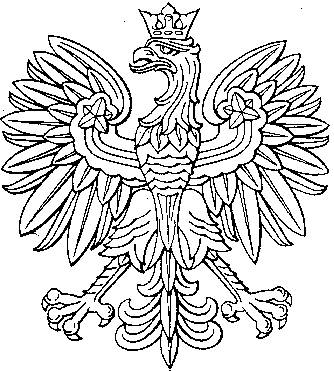 